FORMULARZ CH-12(pieczęć adresowa parafii)ŚWIADECTWO CHRZTU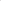 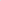 do Pierwszej Komunii św. i bierzmowania	Na podstawie kościelnych ksiąg metrykalnych z roku ………. nr ………  zaświadczam, że: 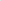 …………………………………………….…………………………………………………………………………..(imiona i nazwisko ochrzczonego)imiona i nazwiska rodowe rodziców: ………………………………………………………urodzony dnia ……………….……………….. w …………………………………………………..………. został ochrzczony dnia ……………………………………………………………………………….……..w tutejszej parafii.PROBOSZCZ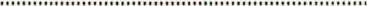 miejscowośćmiejscowośćdata